EDM Unit 6 Study GuideWrite the time.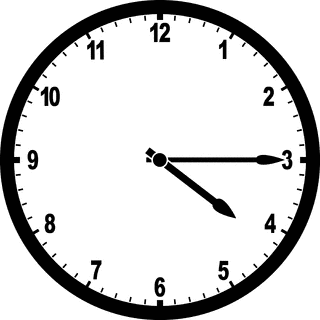 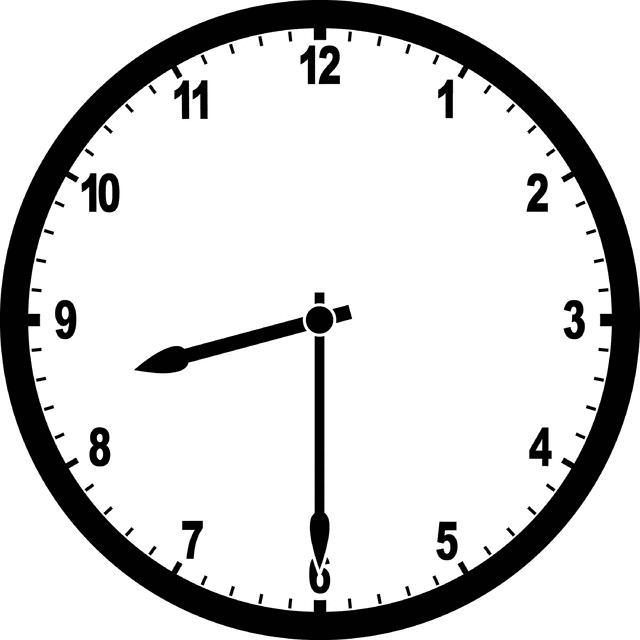    ___:___			    ___:___Fish A weighs 25 kilograms.  Fish B weighs 10 kilograms.  How much do they weigh together?________________________Write <,> or =.					4. Solve.	35  ___  53		410___401	229___259	5. Make ballpark estimates.  Write a number model for each estimate.       67+29			     31+48			152+61=___+___=___     ___+___=___    ___+___=___6. Draw an array with 6 rows and 4 dots in each row.How many dots in all?Number Model :_____________7. Abdulla scores 27 points in basketball.  Ahmed scores 17.  How many more points did Abdulla score?_______ points more8. Solve.  A. 56	     	     B.  34		     C. 87		         D. 170    - 31		         - 19                       -49                    -  34TotalTotalPartPartInOut3771011Quantity27Quantity27Quantity17Difference